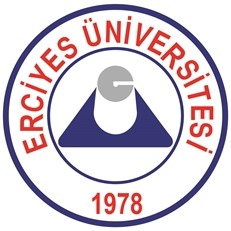 ERCİYES ÜNİVERSİTESİ KORUMA VE GÜVENLİK MÜDÜRLÜĞÜERCİYES ÜNİVERSİTESİ KORUMA VE GÜVENLİK MÜDÜRLÜĞÜERCİYES ÜNİVERSİTESİ KORUMA VE GÜVENLİK MÜDÜRLÜĞÜREVİZYON NOREVİZYON NOR.01R.01ERCİYES ÜNİVERSİTESİ KORUMA VE GÜVENLİK MÜDÜRLÜĞÜERCİYES ÜNİVERSİTESİ KORUMA VE GÜVENLİK MÜDÜRLÜĞÜERCİYES ÜNİVERSİTESİ KORUMA VE GÜVENLİK MÜDÜRLÜĞÜREVİZYON TARİHİREVİZYON TARİHİ02/10/202302/10/2023SÜREÇ FORMUSÜREÇ FORMUSÜREÇ FORMUSAYFA NOSAYFA NOSayfa 1 / 4 Ek-1Sayfa 1 / 4 Ek-1SÜREÇ BİLGİLERİSÜREÇ BİLGİLERİSÜREÇ BİLGİLERİSÜREÇ BİLGİLERİSÜREÇ BİLGİLERİSÜREÇ BİLGİLERİSÜREÇ BİLGİLERİSÜREÇ BİLGİLERİSÜREÇ BİLGİLERİSÜREÇ BİLGİLERİKODUKODUD-01D-01D-01D-01D-01D-01D-01D-01ADIADIBARİYER HASARLARIBARİYER HASARLARIBARİYER HASARLARIBARİYER HASARLARIBARİYER HASARLARIBARİYER HASARLARIBARİYER HASARLARIBARİYER HASARLARITÜRÜTÜRÜ Yönetim Süreci Yönetim Süreci Yönetim Süreci Temel Süreç Temel Süreç Destek Süreç Destek Süreç Destek SüreçKATEGORİSİKATEGORİSİİNSAN KAYNAKLARI YÖNETİMİİNSAN KAYNAKLARI YÖNETİMİİNSAN KAYNAKLARI YÖNETİMİİNSAN KAYNAKLARI YÖNETİMİİNSAN KAYNAKLARI YÖNETİMİİNSAN KAYNAKLARI YÖNETİMİİNSAN KAYNAKLARI YÖNETİMİİNSAN KAYNAKLARI YÖNETİMİGRUBUGRUBUE-KAMPÜS SİSTEMİNE BAĞLI OLAN BARİYERLERİN ARIZA VE HASAR BİLDİRİMİ   E-KAMPÜS SİSTEMİNE BAĞLI OLAN BARİYERLERİN ARIZA VE HASAR BİLDİRİMİ   E-KAMPÜS SİSTEMİNE BAĞLI OLAN BARİYERLERİN ARIZA VE HASAR BİLDİRİMİ   E-KAMPÜS SİSTEMİNE BAĞLI OLAN BARİYERLERİN ARIZA VE HASAR BİLDİRİMİ   E-KAMPÜS SİSTEMİNE BAĞLI OLAN BARİYERLERİN ARIZA VE HASAR BİLDİRİMİ   E-KAMPÜS SİSTEMİNE BAĞLI OLAN BARİYERLERİN ARIZA VE HASAR BİLDİRİMİ   E-KAMPÜS SİSTEMİNE BAĞLI OLAN BARİYERLERİN ARIZA VE HASAR BİLDİRİMİ   E-KAMPÜS SİSTEMİNE BAĞLI OLAN BARİYERLERİN ARIZA VE HASAR BİLDİRİMİ    SÜRECİN ÖZET TANIMI SÜRECİN ÖZET TANIMI SÜRECİN ÖZET TANIMI SÜRECİN ÖZET TANIMI SÜRECİN ÖZET TANIMI SÜRECİN ÖZET TANIMI SÜRECİN ÖZET TANIMI SÜRECİN ÖZET TANIMI SÜRECİN ÖZET TANIMI SÜRECİN ÖZET TANIMI Üniversitemiz E-Kampüs Sistemine bağlı çalışan giriş bariyerleri, okul otoparklarında bulunan bariyerlerin arızalarının UTARİT sisteminden arıza bildiriminin yapılması süreci Üniversitemiz E-Kampüs Sistemine bağlı çalışan giriş bariyerleri, okul otoparklarında bulunan bariyerlerin arızalarının UTARİT sisteminden arıza bildiriminin yapılması süreci Üniversitemiz E-Kampüs Sistemine bağlı çalışan giriş bariyerleri, okul otoparklarında bulunan bariyerlerin arızalarının UTARİT sisteminden arıza bildiriminin yapılması süreci Üniversitemiz E-Kampüs Sistemine bağlı çalışan giriş bariyerleri, okul otoparklarında bulunan bariyerlerin arızalarının UTARİT sisteminden arıza bildiriminin yapılması süreci Üniversitemiz E-Kampüs Sistemine bağlı çalışan giriş bariyerleri, okul otoparklarında bulunan bariyerlerin arızalarının UTARİT sisteminden arıza bildiriminin yapılması süreci Üniversitemiz E-Kampüs Sistemine bağlı çalışan giriş bariyerleri, okul otoparklarında bulunan bariyerlerin arızalarının UTARİT sisteminden arıza bildiriminin yapılması süreci Üniversitemiz E-Kampüs Sistemine bağlı çalışan giriş bariyerleri, okul otoparklarında bulunan bariyerlerin arızalarının UTARİT sisteminden arıza bildiriminin yapılması süreci Üniversitemiz E-Kampüs Sistemine bağlı çalışan giriş bariyerleri, okul otoparklarında bulunan bariyerlerin arızalarının UTARİT sisteminden arıza bildiriminin yapılması süreci Üniversitemiz E-Kampüs Sistemine bağlı çalışan giriş bariyerleri, okul otoparklarında bulunan bariyerlerin arızalarının UTARİT sisteminden arıza bildiriminin yapılması süreci Üniversitemiz E-Kampüs Sistemine bağlı çalışan giriş bariyerleri, okul otoparklarında bulunan bariyerlerin arızalarının UTARİT sisteminden arıza bildiriminin yapılması süreci SÜREÇ KATILIMCILARI SÜREÇ KATILIMCILARI SÜREÇ KATILIMCILARI SÜREÇ KATILIMCILARI SÜREÇ KATILIMCILARI SÜREÇ KATILIMCILARI SÜREÇ KATILIMCILARI SÜREÇ KATILIMCILARI SÜREÇ KATILIMCILARI SÜREÇ KATILIMCILARISÜREÇ SAHİBİSÜREÇ SAHİBİSÜREÇ SAHİBİSÜREÇ SAHİBİRektör Yardımcısı, Genel Sekreter, Genel Sekreter YardımcısıRektör Yardımcısı, Genel Sekreter, Genel Sekreter YardımcısıRektör Yardımcısı, Genel Sekreter, Genel Sekreter YardımcısıRektör Yardımcısı, Genel Sekreter, Genel Sekreter YardımcısıRektör Yardımcısı, Genel Sekreter, Genel Sekreter YardımcısıRektör Yardımcısı, Genel Sekreter, Genel Sekreter YardımcısıSÜREÇ SORUMLULARISÜREÇ SORUMLULARISÜREÇ SORUMLULARISÜREÇ SORUMLULARIKoruma ve Güvenlik Amiri, İdari Büro Personeli, Özel Güvenlik PersoneliKoruma ve Güvenlik Amiri, İdari Büro Personeli, Özel Güvenlik PersoneliKoruma ve Güvenlik Amiri, İdari Büro Personeli, Özel Güvenlik PersoneliKoruma ve Güvenlik Amiri, İdari Büro Personeli, Özel Güvenlik PersoneliKoruma ve Güvenlik Amiri, İdari Büro Personeli, Özel Güvenlik PersoneliKoruma ve Güvenlik Amiri, İdari Büro Personeli, Özel Güvenlik PersoneliPAYDAŞLARPAYDAŞLARPAYDAŞLARPAYDAŞLARGenel Sekreterlikİdari ve Mali İşler Daire BaşkanlığıBilgi İşlem Daire BaşkanlığıYapı İşleri ve Teknik Daire BaşkanlığıGenel Sekreterlikİdari ve Mali İşler Daire BaşkanlığıBilgi İşlem Daire BaşkanlığıYapı İşleri ve Teknik Daire BaşkanlığıGenel Sekreterlikİdari ve Mali İşler Daire BaşkanlığıBilgi İşlem Daire BaşkanlığıYapı İşleri ve Teknik Daire BaşkanlığıGenel Sekreterlikİdari ve Mali İşler Daire BaşkanlığıBilgi İşlem Daire BaşkanlığıYapı İşleri ve Teknik Daire BaşkanlığıGenel Sekreterlikİdari ve Mali İşler Daire BaşkanlığıBilgi İşlem Daire BaşkanlığıYapı İşleri ve Teknik Daire BaşkanlığıGenel Sekreterlikİdari ve Mali İşler Daire BaşkanlığıBilgi İşlem Daire BaşkanlığıYapı İşleri ve Teknik Daire Başkanlığı SÜREÇ UNSURLARI SÜREÇ UNSURLARI SÜREÇ UNSURLARI SÜREÇ UNSURLARI SÜREÇ UNSURLARI SÜREÇ UNSURLARI SÜREÇ UNSURLARI SÜREÇ UNSURLARI SÜREÇ UNSURLARI SÜREÇ UNSURLARIGİRDİLERGİRDİLERGİRDİLERGİRDİLERE-Kampüs Sistemine bağlı tüm bariyerlerin hasar tutanakları, UTARİT SistemiE-Kampüs Sistemine bağlı tüm bariyerlerin hasar tutanakları, UTARİT SistemiE-Kampüs Sistemine bağlı tüm bariyerlerin hasar tutanakları, UTARİT SistemiE-Kampüs Sistemine bağlı tüm bariyerlerin hasar tutanakları, UTARİT SistemiE-Kampüs Sistemine bağlı tüm bariyerlerin hasar tutanakları, UTARİT SistemiE-Kampüs Sistemine bağlı tüm bariyerlerin hasar tutanakları, UTARİT SistemiKAYNAKLARKAYNAKLARKAYNAKLARKAYNAKLARERÜ E-Kampüs YönergesiERÜ Trafik YönergesiERÜ Güvenlik Hizmetlerinin Yürütülmesine Dair YönergeERÜ E-Kampüs YönergesiERÜ Trafik YönergesiERÜ Güvenlik Hizmetlerinin Yürütülmesine Dair YönergeERÜ E-Kampüs YönergesiERÜ Trafik YönergesiERÜ Güvenlik Hizmetlerinin Yürütülmesine Dair YönergeERÜ E-Kampüs YönergesiERÜ Trafik YönergesiERÜ Güvenlik Hizmetlerinin Yürütülmesine Dair YönergeERÜ E-Kampüs YönergesiERÜ Trafik YönergesiERÜ Güvenlik Hizmetlerinin Yürütülmesine Dair YönergeERÜ E-Kampüs YönergesiERÜ Trafik YönergesiERÜ Güvenlik Hizmetlerinin Yürütülmesine Dair YönergeÇIKTILARÇIKTILARÇIKTILARÇIKTILARSistem kayıtları, tutanaklarSistem kayıtları, tutanaklarSistem kayıtları, tutanaklarSistem kayıtları, tutanaklarSistem kayıtları, tutanaklarSistem kayıtları, tutanaklarETKİLENDİĞİ SÜREÇLERETKİLENDİĞİ SÜREÇLERETKİLENDİĞİ SÜREÇLERETKİLENDİĞİ SÜREÇLERTüm süreçler, yönetmelik ve yönergelenTüm süreçler, yönetmelik ve yönergelenTüm süreçler, yönetmelik ve yönergelenTüm süreçler, yönetmelik ve yönergelenTüm süreçler, yönetmelik ve yönergelenTüm süreçler, yönetmelik ve yönergelenETKİLEDİĞİ SÜREÇLERETKİLEDİĞİ SÜREÇLERETKİLEDİĞİ SÜREÇLERETKİLEDİĞİ SÜREÇLERİş takip süreci, memnuniyet süreciİş takip süreci, memnuniyet süreciİş takip süreci, memnuniyet süreciİş takip süreci, memnuniyet süreciİş takip süreci, memnuniyet süreciİş takip süreci, memnuniyet süreciNOSÜREÇ FAALİYETİNİN TANIMI : BARİYER HASARLARININ ARIZA VE HASAR BİLDİRİMİ  SÜREÇ FAALİYETİNİN TANIMI : BARİYER HASARLARININ ARIZA VE HASAR BİLDİRİMİ  SÜREÇ FAALİYETİNİN TANIMI : BARİYER HASARLARININ ARIZA VE HASAR BİLDİRİMİ  SÜREÇ FAALİYETİNİN TANIMI : BARİYER HASARLARININ ARIZA VE HASAR BİLDİRİMİ  SÜREÇ FAALİYETİNİN TANIMI : BARİYER HASARLARININ ARIZA VE HASAR BİLDİRİMİ  SÜREÇ KATILIMCILARISÜREÇ KATILIMCILARISÜREÇ KATILIMCILARISÜREÇ KATILIMCILARIF1Bariyerlere çarpma, arıza ve hasar durumlarında tutanak tutulmasıBariyerlere çarpma, arıza ve hasar durumlarında tutanak tutulmasıBariyerlere çarpma, arıza ve hasar durumlarında tutanak tutulmasıBariyerlere çarpma, arıza ve hasar durumlarında tutanak tutulmasıBariyerlere çarpma, arıza ve hasar durumlarında tutanak tutulmasıKoruma ve Güvenlik MüdürlüğüÖzel Güvenlik GörevlisiKoruma ve Güvenlik MüdürlüğüÖzel Güvenlik GörevlisiKoruma ve Güvenlik MüdürlüğüÖzel Güvenlik GörevlisiKoruma ve Güvenlik MüdürlüğüÖzel Güvenlik GörevlisiF2Hasar tutanaklarının UTARİT sistemine bildiriminin yapılmasıHasar tutanaklarının UTARİT sistemine bildiriminin yapılmasıHasar tutanaklarının UTARİT sistemine bildiriminin yapılmasıHasar tutanaklarının UTARİT sistemine bildiriminin yapılmasıHasar tutanaklarının UTARİT sistemine bildiriminin yapılmasıKoruma ve Güvenlik Müdürlüğüİdari Büro PersoneliKoruma ve Güvenlik Müdürlüğüİdari Büro PersoneliKoruma ve Güvenlik Müdürlüğüİdari Büro PersoneliKoruma ve Güvenlik Müdürlüğüİdari Büro PersoneliSÜREÇ KONTROL NOKTALARISÜREÇ KONTROL NOKTALARISÜREÇ KONTROL NOKTALARISÜREÇ KONTROL NOKTALARISÜREÇ KONTROL NOKTALARISÜREÇ KONTROL NOKTALARINOKONTROL NOKTASIKONTROL FAALİYETİNİN TANIMIKONTROL FAALİYETİNİN TANIMIKONTROL FAALİYETİNİN TANIMIKONTROL FAALİYETİNİN TANIMIK1GirdiBariyerlere çarpma, arıza ve hasar durumlarında tutanak tutulmasıBariyerlere çarpma, arıza ve hasar durumlarında tutanak tutulmasıBariyerlere çarpma, arıza ve hasar durumlarında tutanak tutulmasıBariyerlere çarpma, arıza ve hasar durumlarında tutanak tutulmasıK2ÇıktıBariyerin bulunduğu alanın geçişe kapatılmasıBariyerin bulunduğu alanın geçişe kapatılmasıBariyerin bulunduğu alanın geçişe kapatılmasıBariyerin bulunduğu alanın geçişe kapatılmasıK3GirdiHasar tutanaklarının UTARİT sistemine bildiriminin yapılmasıHasar tutanaklarının UTARİT sistemine bildiriminin yapılmasıHasar tutanaklarının UTARİT sistemine bildiriminin yapılmasıHasar tutanaklarının UTARİT sistemine bildiriminin yapılmasıK3ÇıktıBariyer hasarının bildirilmesi ve tamir sürecinin başlamasıBariyer hasarının bildirilmesi ve tamir sürecinin başlamasıBariyer hasarının bildirilmesi ve tamir sürecinin başlamasıBariyer hasarının bildirilmesi ve tamir sürecinin başlamasıSÜREÇ HEDEFİPERFORMANS/İZLEME  GÖSTERGESİYÖNÜGÖSTEGE BİRİMİİZLEME PERİYODURAPORLAMA SORUMLUSUÖzel Güvenlik Görevlilerinin dikkatsizliği sonucu Üniversitemiz girişlerinde bulunan bariyerlere kaza olaylarının azaltılması hedeflenir Kazaların en aza indirilmesi↓Sistem KaydıGünlükKoruma ve Güvenlik Amiriİdari Büro Personeli